Publicado en  el 22/09/2016 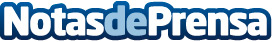 Lo más nuevo en seguridad vial de Continental: un detector de peatones y ciclistasLa marca ha presentado una tecnología que, instalada en los camiones, emite un aviso al conductor cuando detecta la posición de usuarios en la calzadaDatos de contacto:Nota de prensa publicada en: https://www.notasdeprensa.es/lo-mas-nuevo-en-seguridad-vial-de-continental Categorias: Automovilismo Ciberseguridad Seguros Industria Automotriz http://www.notasdeprensa.es